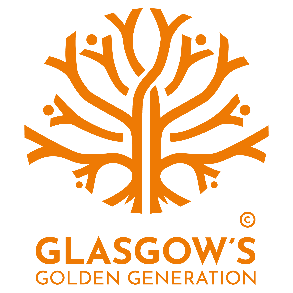 Glasgow’s Golden Generation (GGG) has been supporting older adults across Glasgow since 1948. GGG’s vision is that no senior citizen will be forgotten or neglected when they reach old age, and that they will receive the support they need to live life as fully and independently as possible. ‘The charity aims to decrease loneliness and isolation traditionally through the provision of four key services: 3 Day Care Centres offering transport, meals and activities, a face to face and telephone Befriending Service, a Welfare Service to help navigate the benefits system and 25 weekly Clubs with over 700 members. Most Service Users are over 80 years of age and would be described as ‘high risk’ and ‘vulnerable’, in that they would experience a rapid deterioration in physical and mental health without supportAn opportunity has arisen for the position of Cook working within the David Cargill Centre Adult Day Care Centre, 166 Ledard Road, Glasgow, G42 9RA.

Reporting to the Centre Manager, the main duties and responsibilities will include the delivery of a high standard of food for the service users (numbers are restricted currently due to co-vid 19, but traditionally are between 20-30 per day). In addition, you will comply with all Food Hygiene Regulations, ensuring that kitchen and equipment work areas are cleaned and maintained to a high standard and that stock and budgets are controlled at all times.

You will be a forward thinking individual who is dedicated, highly motivated, innovative and will demonstrate an in depth knowledge of cooking techniques and excellent presentation skills.

You will be required to work on your own initiative, as well as part of a team and possess good relationship management skills, with the ability to communicate effectively with both staff and service users.

This position is subject to membership of the Protection of Vulnerable Groups (PVG) SchemeHours are 9.30am to 1.30pm, Monday to Friday. Hourly rate is £9.50phTo apply please email a copy of your cv with a covering letter to fiona.walker@GlasgowGG.org.uk by Monday 31st August 2021.